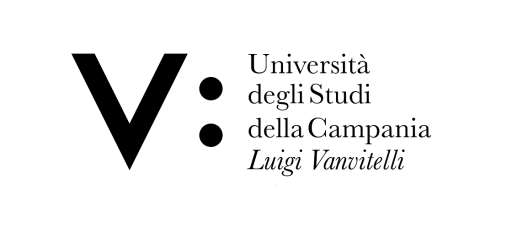 Modulo richiesta attività a scelta dello studenteAl Magnifico Rettore dell’Università degli Studi della Campania “Luigi Vanvitelli” NapoliIl /La sottoscritto/a 	nato/a a 	il 	e residente a  	in via/p.zza 			tel.		 Cell. 	E-mail			 Iscritto al       anno del corso di studi in  			 Con la matricola  		sceglie di svolgere come “attività a scelta dello studente” prevista dal piano di studio, attività di laboratorio, presso:Dipartimento di   	 Laboratorio  	                         sotto la guida del/della Prof.re/ssa e/o Tutor                                                           per conseguire numero di  Crediti  			     Data  	Firma 	Allegare fotocopia documento di identità e presentare allo sportello della Segreteria Studenti 